ФЕДЕРАЛЬНОЕ АГЕНТСТВО ЖЕЛЕЗНОДОРОЖНОГО ТРАНСПОРТА Федеральное государственное бюджетное образовательное учреждение высшего профессионального образования«Петербургский государственный университет путей сообщения Императора Александра I»(ФГБОУ ВПО ПГУПС)Кафедра «Строительство дорог транспортного комплекса»РАБОЧАЯ ПРОГРАММАдисциплины«ТЕХНОЛОГИЧЕСКИЕ ПРОЦЕССЫ В СТРОИТЕЛЬСТВЕ» (Б1.Б.19)для направления08.03.01 «Строительство» по профилю«Промышленное и гражданское строительство» Форма обучения – очная, очно-заочная, заочнаяСанкт-Петербург2015Рабочая программа рассмотрена и обсуждена на заседании кафедры «Строительство дорог транспортного комплекса»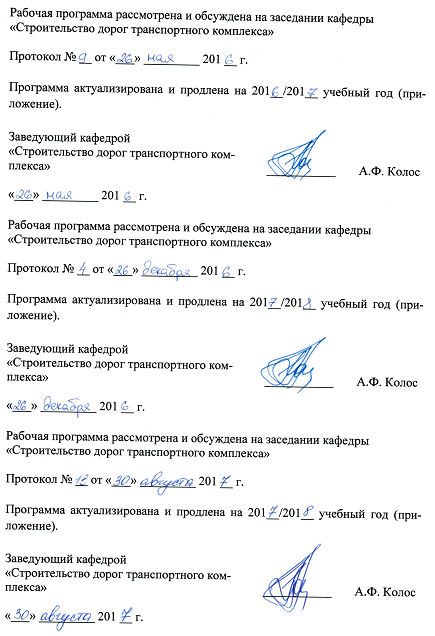 Протокол № __ от «___» _________ 201 __ г.Программа актуализирована и продлена на 201__/201__ учебный год (приложение).Рабочая программа рассмотрена и обсуждена на заседании кафедры «Строительство дорог транспортного комплекса»Протокол № __ от «___» _________ 201 __ г.Программа актуализирована и продлена на 201__/201__ учебный год (приложение).Рабочая программа рассмотрена и обсуждена на заседании кафедры «Строительство дорог транспортного комплекса»Протокол № __ от «___» _________ 201 __ г.Программа актуализирована и продлена на 201__/201__ учебный год (приложение).ЛИСТ СОГЛАСОВАНИЙ 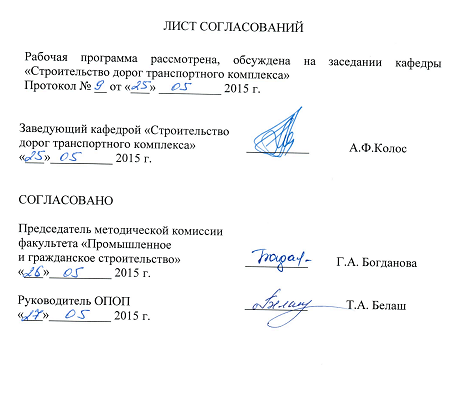 Рабочая программа рассмотрена, обсуждена на заседании кафедры «Строительство дорог транспортного комплекса»Протокол № __ от «___» _________ . СОГЛАСОВАНОРуководитель ОПОПд.т.н., профессор									Т.А. Белаш«___» _________ .Председатель методической комиссиифакультета «Промышленное игражданское строительство»,к.т.н., доцент								    Г.А. Богданова«___» _________ .1. Цели и задачи дисциплиныРабочая программа составлена в соответствии с ФГОС ВО, утвержденным «12» марта 2015 г., приказ № 201 по направлению 08.03.01 «Строительство», по дисциплине «Технологические процессы в строительстве».Целью изучения дисциплины «Технологические процессы в строительстве» является подготовка обучающегося к производственно-технологической, производственно-управленческой и монтажно-наладочной деятельности.Для достижения поставленной цели решаются следующие задачи:изучение основных положений строительного производства (видов строительных процессов по назначению, трудовых ресурсов, основных понятий технического и тарифного нормирования);изучение технологий выполнения отдельных видов работ и необходимых для этого машин, механизмов, инструмента и специализированной оснастки;изучение основных положений разработки организационно-технологической документации для строительства, видов документов и их состава;изучение нормативной базы разработки организационно-технологической документации для строительства.2. Перечень планируемых результатов обучения по дисциплине, соотнесенных с планируемыми результатами освоения основной профессиональной образовательной программыПланируемыми результатами обучения по дисциплине являются: приобретение знаний, умений, навыков.В результате освоения дисциплины обучающийся должен:ЗНАТЬ:основные положения и задачи строительного производства, виды и особенности основных строительных процессов при возведении зданий, сооружений и их оборудования, технологии их выполнения, включая методику выбора и документирования технологических решений на стадии проектирования и стадии реализации, специальные средства и методы обеспечения качества строительства, охраны труда, выполнения работ в экстремальных условиях. УМЕТЬ:правильно организовать рабочие места, их техническое оснащение, размещение технологического оборудования; совместно со специалистами-электриками выбирать и использовать электрооборудование и средства механизации, применяемые на строительных объектах; устанавливать состав рабочих операций и строительных процессов, обоснованно выбирать методы их выполнения, определить объемы, трудоемкость строительных процессов и потребное количество работников, специализированных машин, оборудования, материалов, полуфабрикатов и изделий, разрабатывать технологические карты строительного процесса, оформлять производственные задания бригадам (рабочим), осуществлять контроль и приемку работ.ВЛАДЕТЬ:методами осуществления контроля над соблюдением технологической дисциплины и экологической безопасности; приемами использования технической документации, инструкций, нормативных материалов, стандартов.Приобретенные знания, умения, навыки, характеризующие формирование компетенций, осваиваемые в данной дисциплине, позволяют решать профессиональные задачи, приведенные в соответствующем перечне по видам профессиональной деятельности в п. 2.4 общей характеристики основной профессиональной образовательной программы (ОПОП). Изучение дисциплины направлено на формирование следующих профессиональных компетенций (ПК), соответствующих видам деятельности, на которую ориентирована программа бакалавриата:производственно-технологическая и производственно-управленческая деятельность:знание требований охраны труд, безопасности жизнедеятельности и защиты окружающей среды при выполнении строительно-монтажных, ремонтных работ и работ по реконструкции строительных объектов (ПК-5);владение технологией, методами доводки и освоения технологических процессов строительного производства, эксплуатации, обслуживания зданий, сооружений, инженерных систем, производства строительных материалов, изделий и конструкций, машин и оборудования (ПК-8);способность вести подготовку документации по менеджменту качества и типовым методам контроля качества технологических процессов на производственных участках, организации рабочих мест, способность осуществлять техническое оснащение, размещение и обслуживание технологического оборудования, осуществлять контроль соблюдения технологической дисциплины, требований охраны труда и экологической безопасности  (ПК-9);монтажно-наладочная и сервисно-эксплуатационная деятельность:знание правил и технологии монтажа, наладки, испытания и сдачи в эксплуатацию и эксплуатации конструкций, инженерных систем и оборудования строительных объектов, объектов жилищно-коммунального хозяйства, правил приемки образцов продукции, выпускаемой предприятием (ПК-16).Область профессиональной деятельности обучающихся, освоивших данную дисциплину, приведена в п. 2.1 общей характеристики ОПОП.Объекты профессиональной деятельности обучающихся, освоивших данную дисциплину, приведены в п. 2.2 общей характеристики ОПОП.3. Место дисциплины в структуре основной профессиональной образовательной программыДисциплина «Технологические процессы в строительстве» (Б1.Б.19) относится к базовой части и является обязательной дисциплиной обучающегося.4. Объем дисциплины и виды учебной работыДля очной формы обучения:Примечание: «Форма контроля знаний» – зачет (З).Для очно-заочной формы обучения:Примечание: «Форма контроля знаний» – зачет (З).Для заочной формы обучения:Примечание: «Форма контроля знаний» – зачет (З).5. Содержание и структура дисциплины5.1 Содержание дисциплины5.2 Разделы дисциплины и виды занятийДля очной формы обучения:Для очно-заочной формы обучения:Для заочной формы обучения:6. Перечень учебно-методического обеспечения для самостоятельной работы обучающихся по дисциплине7. Фонд оценочных средств для проведения текущего контроля успеваемости и промежуточной аттестации обучающихся по дисциплинеФонд оценочных средств по дисциплине является неотъемлемой частью рабочей программы и представлен отдельным документом, рассмотренным на заседании кафедры и утвержденным заведующим кафедрой.8. Перечень основной и дополнительной учебной литературы, нормативно-правовой документации и других изданий, необходимых для освоения дисциплины8.1 Перечень основной учебной литературы, необходимой для освоения дисциплины:1. Технология железнодорожного строительства [Электронный ресурс] : учеб. — Электрон. дан. — Москва : УМЦ ЖДТ, 2013. — 592 с. — Режим доступа: https://e.lanbook.com/book/35828. — Загл. с экрана.8.2 Перечень дополнительной учебной литературы, необходимой для освоения дисциплины:Хамзин С. К.     Технология строительного производства : учеб. пособие для вузов / С. К. Хамзин, А. К. Карасев. - 2-е изд., репринт. - М. : Бастет, 2009. - 216 с. : ил., табл. - ISBN 978-5-903178-12-4 Белецкий, Б.Ф. Технология и механизация строительного производства [Электронный ресурс] : учеб. — Электрон. дан. — Санкт-Петербург : Лань, 2011. — 752 с. — Режим доступа: https://e.lanbook.com/book/9461. — Загл. с экрана. 	3. Проектирование производства монтажных работ [Текст] : учебно-практическое пособие / Д. А. Басовский [и др.]. - Санкт-Петербург : ПГУПС, 2013. - 27 с. : ил. - Библиогр.: с. 24. - ISBN 978-5-7641-0380-88.3 Перечень нормативно-правовой документации, необходимой для освоения дисциплины:1. СП 48.13330.2011 «Организация строительства. Актуализированная редакция  СНиП 12-01-2004». [Электронный ресурс]. Введ.20.05.2011. : Министерство регионального развития Российской Федерации; М.: Минрегион России, 2010. – 25 с. 2. МДС 12-81-2007. Методические рекомендации по разработке и оформлению проекта организации строительства и проекта производства работ. –М.: 2007.3. МДС 12-29-2006. Методические рекомендации по разработке и оформлению технологической карты. –М.: 2006.8.4 Другие издания, необходимые для освоения дисциплины1.   Проектирование производства земляных работ [Текст] : метод. указания к курсовому и дипломн. проектированию / ПГУПС, каф. "Строит. пр-во"; Разраб.: Ю. А. Верженский, А. И. Кистанов. Ч. 1 : Распределение земляных масс. Способы разработки грунтов. - СПб. : ПГУПС, 2000. - 52 с.2. Проектирование производства земляных работ [Текст] : метод. указания к курсовому и диплом. проектированию. Ч. 2. Проектирование технологических карт / ПГУПС, каф. "Строит. пр-во" ; сост.: Ю. А. Верженский [и др.] ; ред. Ю. А. Верженский. - СПб. : ПГУПС, 2004. - 78 с. : ил.3.  Задачи по оптимизации технологии строительных процессов [Текст] : методические указания к практическим занятиям / ПГУПС, каф. "Упр. и технология стр-ва" ; сост. : В. А. Рогонский, Н. М. Панченко. - СПб. : ПГУПС, 2006. - 26 с. : ил. -Б1.Б.19 «ТЕХНОЛОГИЧЕСКИЕ ПРОЦЕССЫ В СТРОИТЕЛЬСТВЕ» Методические рекомендации для практических занятий по направлению подготовки 08.03.01 «Строительство» профиль «Промышленное и гражданское строительство» [электронный ресурс], режим доступа: http://sdo.pgups.ru/  (для доступа к полнотекстовым документам требуется авторизация).Б1.Б.19 «ТЕХНОЛОГИЧЕСКИЕ ПРОЦЕССЫ В СТРОИТЕЛЬСТВЕ» Методические рекомендации для выполнения  лабораторных работ по направлению подготовки 08.03.01 «Строительство» профиль «Промышленное и гражданское строительство» [электронный ресурс], режим доступа: http://sdo.pgups.ru/  (для доступа к полнотекстовым документам требуется авторизация).Б1.Б.19 «ТЕХНОЛОГИЧЕСКИЕ ПРОЦЕССЫ В СТРОИТЕЛЬСТВЕ» Методические рекомендации по организации самостоятельной работы обучающихся по направлению подготовки 08.03.01 «Строительство» профиль «Промышленное и гражданское строительство» [электронный ресурс], режим доступа: http://sdo.pgups.ru/  (для доступа к полнотекстовым документам требуется авторизация).9. Перечень ресурсов информационно-телекоммуникационной сети «Интернет», необходимых для освоения дисциплиныЛичный кабинет обучающегося и электронная информационно-образовательная среда. [Электронный ресурс]. – Режим доступа: http://sdo.pgups.ru/ (для доступа к полнотекстовым документам требуется авторизация).Профессиональные справочные системы Техэксперт–электронный фонд правовой и нормативно-технической документации [Электронный ресурс].  Режим доступа: http://www.cntd.ru/, свободный— Загл. с экрана.Консультант плюс. Правовой сервер [Электронный ресурс]. Режим доступа:  http://www.consultant.ru/, свободный. — Загл. с экрана.Бесплатная библиотека документов [Электронный ресурс] – Режим доступа: http://norm-load.ru, свободный. — Загл. с экрана.Электронно-библиотечная система ЛАНЬ [Электронный ресурс]. Режим доступа:  https://e.lanbook.com — Загл. с экрана.Федеральный центр нормирования, стандартизации и технической оценки соответствия в строительстве (ФАУ ФЦС). Официальный сайт [Электронный ресурс]. Режим доступа:http://www.faufcc.ru/technical-regulation-in-constuction/formulary-list/#form, свободный. — Загл. с экрана.10. Методические указания для обучающихся по освоению дисциплиныПорядок изучения дисциплины следующий:Освоение разделов дисциплины производится в порядке, приведенном в разделе 5 «Содержание и структура дисциплины». Обучающийся должен освоить все разделы дисциплины с помощью учебно-методического обеспечения, приведенного в разделах 6, 8 и 9 рабочей программы. Обучающийся должен представить материалы, необходимые для оценки знаний, умений, навыков, предусмотренные текущим контролем, характеризующие формирование компетенций при изучении дисциплины (см. фонд оценочных средств по дисциплине).По итогам текущего контроля по дисциплине, обучающийся должен пройти промежуточную аттестацию (см. фонд оценочных средств по дисциплине).11. Перечень информационных технологий, используемых при осуществлении образовательного процесса по дисциплине, включая перечень программного обеспечения и информационных справочных системПри осуществлении образовательного процесса по дисциплине «Технологические процессы в строительстве» используются следующие информационные технологии:технические средства (персональные компьютеры, проектор);методы обучения с использованием информационных технологий (демонстрация мультимедийных материалов);электронная информационно-образовательная среда Петербургского государственного университета путей сообщения Императора Александра I [Электронный ресурс]. – Режим доступа: http://sdo.pgups.ru.Дисциплина обеспечена необходимым комплектом лицензионного программного обеспечения, установленного на технических средствах, размещенных в специальных помещениях и помещениях для самостоятельной работы в соответствии с утвержденными расписаниями учебных занятий, консультаций, текущего контроля и промежуточной аттестации, самостоятельной работы.12. Описание материально-технической базы, необходимой для осуществления образовательного процесса по дисциплинеМатериально-техническая база обеспечивает проведение всех видов учебных занятий, предусмотренных учебным планом по направлению 08.03.01 «Строительство» и соответствует действующим санитарным и противопожарным нормам и правилам.Она содержит специальные помещения - учебные аудитории для проведения занятий лекционного типа, практических занятий, лабораторных работ, групповых и индивидуальных консультаций, текущего контроля и промежуточной аттестации, а также помещения для самостоятельной работы и помещения для хранения и профилактического обслуживания учебного оборудования. Помещения на семестр учебного года выделяются в соответствии с расписанием занятий.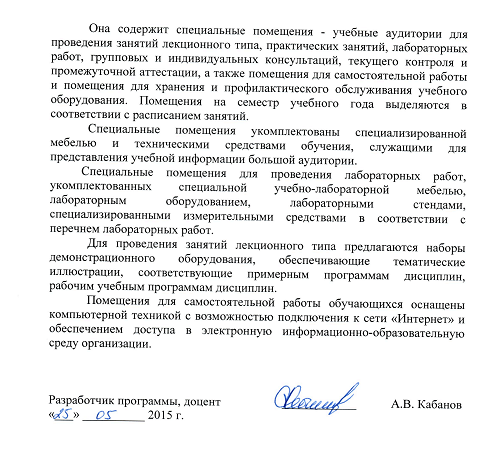 Специальные помещения укомплектованы специализированной мебелью и техническими средствами обучения, служащими для представления учебной информации большой аудитории.Специальные помещения для проведения лабораторных работ, укомплектованных специальной учебно-лабораторной мебелью, лабораторным оборудованием, лабораторными стендами, специализированными измерительными средствами в соответствии с перечнем лабораторных работ. Для проведения занятий лекционного типа предлагаются наборы демонстрационного оборудования, обеспечивающие тематические иллюстрации, соответствующие примерным программам дисциплин, рабочим учебным программам дисциплин.Помещения для самостоятельной работы обучающихся оснащены компьютерной техникой с возможностью подключения к сети «Интернет» и обеспечением доступа в электронную информационно-образовательную среду организации.Заведующий кафедрой «Строительство дорог транспортного комплекса»__________А.Ф. Колос«___» _________ 201 __ г.Заведующий кафедрой «Строительство дорог транспортного комплекса»_________А.Ф. Колос«___» _________ 201 __ г.Заведующий кафедрой «Строительство дорог транспортного комплекса»_________А.Ф. Колос«___» _________ 201 __ г.Заведующий кафедрой «Строительство дорог транспортного комплекса»__________А.Ф. Колос«___» _________ .Вид учебной работыВсего часовСеместрВид учебной работыВсего часов5Контактная работа (по видам учебных занятий)В том числе:лекции (Л)практические занятия (ПЗ)лабораторные работы (ЛР)5418181854181818Самостоятельная работа (СРС) (всего)5454КонтрольФорма контроля знанийЗЗОбщая трудоемкость: час / з.е.108 / 3108 / 3Вид учебной работыВсего часовСеместрВид учебной работыВсего часов8Контактная работа (по видам учебных занятий)В том числе:лекции (Л)практические занятия (ПЗ)лабораторные работы (ЛР)5418181854181818Самостоятельная работа (СРС) (всего)5454КонтрольФорма контроля знанийЗЗОбщая трудоемкость: час / з.е.108 / 3108 / 3Вид учебной работыВсего часовКурсВид учебной работыВсего часов4Контактная работа (по видам учебных занятий)В том числе:лекции (Л)практические занятия (ПЗ)лабораторные работы (ЛР)1244412444Самостоятельная работа (СРС) (всего)9292Контроль44Форма контроля знанийЗЗОбщая трудоемкость: час / з.е.108 / 3108 / 3№ п/пНаименование раздела дисциплиныСодержание раздела1Основы строительного производстваТехнология строительного производства. Эффективность труда рабочего. Рациональное разделение объёмов возводимого объекта. Стадии возведения здания. Методы производства работ. Основные способы ведения работ.2Земляные работыКлассификация земляных сооружений. Этапы земляных работ. Способы ведения земляных работ. Строительные свойства грунтов. Виды объемов земляных работ. Группы строительных машин. Процесс разработки грунта.3Свайные работыКлассификация и область применения различных видов свай. Средства и методы погружения свай.4Бетонные и железобетонные работыОбщие сведения о бетоне и железобетоне, состав работ. Опалубочные работы. Виды опалубок. Арматурные работы. приготовление, транспортирование и укладка бетонной смеси. Уплотнение бетонной смеси. Бетонирование различных конструкций. Специальные методы бетонирования. Особенности бетонирования в зимний период и в условиях жаркого климата.5Монтажные работыМонтаж строительных конструкций. Транспортные, подготовительные и монтажные процессы. 6Каменные работыОбщие сведения о каменной кладке. Правила разрезки каменной кладки. Элементы каменной кладки. Системы перевязки. Типы каменной кладки. Устройство перемычек. Способы укладки кирпичей. Организация рабочего места каменщика.7Гидроизоляционные работыПодготовка поверхности под устройство гидроизоляции. Окрасочная и обмазочная гидроизоляция. Оклеечная гидроизоляция. Штукатурная гидроизоляция. Устройство облицовочной гидроизоляции.8Кровельные работыКровли и их применение. Основные разновидности кровель. Устройство рулонных кровель. Устройство кровель из штучных материалов.№ п/пНаименование раздела дисциплиныЛПЗЛРСРС1Основы строительного производства22-62Земляные работы2--63Свайные работы22474Бетонные и железобетонные работы44275Монтажные работы24476Каменные работы22477Гидроизоляционные работы22278Кровельные работы2227ИтогоИтого18181854№ п/пНаименование раздела дисциплиныЛПЗЛРСРС1Основы строительного производства22-62Земляные работы2--63Свайные работы22474Бетонные и железобетонные работы44275Монтажные работы24476Каменные работы22477Гидроизоляционные работы22278Кровельные работы2227ИтогоИтого18181854№ п/пНаименование раздела дисциплиныЛПЗЛРСРС1Основы строительного производства---122Земляные работы0,5--123Свайные работы0,50,50,5124Бетонные и железобетонные работы111125Монтажные работы0,511126Каменные работы0,50,50,5127Гидроизоляционные работы0,50,50,5108Кровельные работы0,50,50,510ИтогоИтого44492№п/пНаименование раздела дисциплиныПеречень учебно-методического обеспечения1Основы строительного производстваБ1.Б.19 «ТЕХНОЛОГИЧЕСКИЕ ПРОЦЕССЫ В СТРОИТЕЛЬСТВЕ» Методические рекомендации для практических занятий по направлению подготовки 08.03.01 «Строительство» профиль «Промышленное и гражданское строительство» [электронный ресурс], режим доступа: http://sdo.pgups.ru/  (для доступа к полнотекстовым документам требуется авторизация).Б1.Б.19 «ТЕХНОЛОГИЧЕСКИЕ ПРОЦЕССЫ В СТРОИТЕЛЬСТВЕ» Методические рекомендации по организации самостоятельной работы обучающихся по направлению подготовки 08.03.01 «Строительство» профиль «Промышленное и гражданское строительство» [электронный ресурс], режим доступа: http://sdo.pgups.ru/  (для доступа к полнотекстовым документам требуется авторизация).3. Б1.Б.19 «ТЕХНОЛОГИЧЕСКИЕ ПРОЦЕССЫ В СТРОИТЕЛЬСТВЕ» Методические рекомендации для выполнения  лабораторных работ по направлению подготовки 08.03.01 «Строительство» профиль «Промышленное и гражданское строительство» [электронный ресурс], режим доступа: http://sdo.pgups.ru/  (для доступа к полнотекстовым документам требуется авторизация).2Земляные работыБ1.Б.19 «ТЕХНОЛОГИЧЕСКИЕ ПРОЦЕССЫ В СТРОИТЕЛЬСТВЕ» Методические рекомендации для практических занятий по направлению подготовки 08.03.01 «Строительство» профиль «Промышленное и гражданское строительство» [электронный ресурс], режим доступа: http://sdo.pgups.ru/  (для доступа к полнотекстовым документам требуется авторизация).Б1.Б.19 «ТЕХНОЛОГИЧЕСКИЕ ПРОЦЕССЫ В СТРОИТЕЛЬСТВЕ» Методические рекомендации по организации самостоятельной работы обучающихся по направлению подготовки 08.03.01 «Строительство» профиль «Промышленное и гражданское строительство» [электронный ресурс], режим доступа: http://sdo.pgups.ru/  (для доступа к полнотекстовым документам требуется авторизация).3. Б1.Б.19 «ТЕХНОЛОГИЧЕСКИЕ ПРОЦЕССЫ В СТРОИТЕЛЬСТВЕ» Методические рекомендации для выполнения  лабораторных работ по направлению подготовки 08.03.01 «Строительство» профиль «Промышленное и гражданское строительство» [электронный ресурс], режим доступа: http://sdo.pgups.ru/  (для доступа к полнотекстовым документам требуется авторизация).3Свайные работыБ1.Б.19 «ТЕХНОЛОГИЧЕСКИЕ ПРОЦЕССЫ В СТРОИТЕЛЬСТВЕ» Методические рекомендации для практических занятий по направлению подготовки 08.03.01 «Строительство» профиль «Промышленное и гражданское строительство» [электронный ресурс], режим доступа: http://sdo.pgups.ru/  (для доступа к полнотекстовым документам требуется авторизация).Б1.Б.19 «ТЕХНОЛОГИЧЕСКИЕ ПРОЦЕССЫ В СТРОИТЕЛЬСТВЕ» Методические рекомендации по организации самостоятельной работы обучающихся по направлению подготовки 08.03.01 «Строительство» профиль «Промышленное и гражданское строительство» [электронный ресурс], режим доступа: http://sdo.pgups.ru/  (для доступа к полнотекстовым документам требуется авторизация).3. Б1.Б.19 «ТЕХНОЛОГИЧЕСКИЕ ПРОЦЕССЫ В СТРОИТЕЛЬСТВЕ» Методические рекомендации для выполнения  лабораторных работ по направлению подготовки 08.03.01 «Строительство» профиль «Промышленное и гражданское строительство» [электронный ресурс], режим доступа: http://sdo.pgups.ru/  (для доступа к полнотекстовым документам требуется авторизация).4Бетонные и железобетонные работыБ1.Б.19 «ТЕХНОЛОГИЧЕСКИЕ ПРОЦЕССЫ В СТРОИТЕЛЬСТВЕ» Методические рекомендации для практических занятий по направлению подготовки 08.03.01 «Строительство» профиль «Промышленное и гражданское строительство» [электронный ресурс], режим доступа: http://sdo.pgups.ru/  (для доступа к полнотекстовым документам требуется авторизация).Б1.Б.19 «ТЕХНОЛОГИЧЕСКИЕ ПРОЦЕССЫ В СТРОИТЕЛЬСТВЕ» Методические рекомендации по организации самостоятельной работы обучающихся по направлению подготовки 08.03.01 «Строительство» профиль «Промышленное и гражданское строительство» [электронный ресурс], режим доступа: http://sdo.pgups.ru/  (для доступа к полнотекстовым документам требуется авторизация).3. Б1.Б.19 «ТЕХНОЛОГИЧЕСКИЕ ПРОЦЕССЫ В СТРОИТЕЛЬСТВЕ» Методические рекомендации для выполнения  лабораторных работ по направлению подготовки 08.03.01 «Строительство» профиль «Промышленное и гражданское строительство» [электронный ресурс], режим доступа: http://sdo.pgups.ru/  (для доступа к полнотекстовым документам требуется авторизация).5Монтажные работыБ1.Б.19 «ТЕХНОЛОГИЧЕСКИЕ ПРОЦЕССЫ В СТРОИТЕЛЬСТВЕ» Методические рекомендации для практических занятий по направлению подготовки 08.03.01 «Строительство» профиль «Промышленное и гражданское строительство» [электронный ресурс], режим доступа: http://sdo.pgups.ru/  (для доступа к полнотекстовым документам требуется авторизация).Б1.Б.19 «ТЕХНОЛОГИЧЕСКИЕ ПРОЦЕССЫ В СТРОИТЕЛЬСТВЕ» Методические рекомендации по организации самостоятельной работы обучающихся по направлению подготовки 08.03.01 «Строительство» профиль «Промышленное и гражданское строительство» [электронный ресурс], режим доступа: http://sdo.pgups.ru/  (для доступа к полнотекстовым документам требуется авторизация).3. Б1.Б.19 «ТЕХНОЛОГИЧЕСКИЕ ПРОЦЕССЫ В СТРОИТЕЛЬСТВЕ» Методические рекомендации для выполнения  лабораторных работ по направлению подготовки 08.03.01 «Строительство» профиль «Промышленное и гражданское строительство» [электронный ресурс], режим доступа: http://sdo.pgups.ru/  (для доступа к полнотекстовым документам требуется авторизация).6Каменные работыБ1.Б.19 «ТЕХНОЛОГИЧЕСКИЕ ПРОЦЕССЫ В СТРОИТЕЛЬСТВЕ» Методические рекомендации для практических занятий по направлению подготовки 08.03.01 «Строительство» профиль «Промышленное и гражданское строительство» [электронный ресурс], режим доступа: http://sdo.pgups.ru/  (для доступа к полнотекстовым документам требуется авторизация).Б1.Б.19 «ТЕХНОЛОГИЧЕСКИЕ ПРОЦЕССЫ В СТРОИТЕЛЬСТВЕ» Методические рекомендации по организации самостоятельной работы обучающихся по направлению подготовки 08.03.01 «Строительство» профиль «Промышленное и гражданское строительство» [электронный ресурс], режим доступа: http://sdo.pgups.ru/  (для доступа к полнотекстовым документам требуется авторизация).3. Б1.Б.19 «ТЕХНОЛОГИЧЕСКИЕ ПРОЦЕССЫ В СТРОИТЕЛЬСТВЕ» Методические рекомендации для выполнения  лабораторных работ по направлению подготовки 08.03.01 «Строительство» профиль «Промышленное и гражданское строительство» [электронный ресурс], режим доступа: http://sdo.pgups.ru/  (для доступа к полнотекстовым документам требуется авторизация).7Гидроизоляционные работыБ1.Б.19 «ТЕХНОЛОГИЧЕСКИЕ ПРОЦЕССЫ В СТРОИТЕЛЬСТВЕ» Методические рекомендации для практических занятий по направлению подготовки 08.03.01 «Строительство» профиль «Промышленное и гражданское строительство» [электронный ресурс], режим доступа: http://sdo.pgups.ru/  (для доступа к полнотекстовым документам требуется авторизация).Б1.Б.19 «ТЕХНОЛОГИЧЕСКИЕ ПРОЦЕССЫ В СТРОИТЕЛЬСТВЕ» Методические рекомендации по организации самостоятельной работы обучающихся по направлению подготовки 08.03.01 «Строительство» профиль «Промышленное и гражданское строительство» [электронный ресурс], режим доступа: http://sdo.pgups.ru/  (для доступа к полнотекстовым документам требуется авторизация).3. Б1.Б.19 «ТЕХНОЛОГИЧЕСКИЕ ПРОЦЕССЫ В СТРОИТЕЛЬСТВЕ» Методические рекомендации для выполнения  лабораторных работ по направлению подготовки 08.03.01 «Строительство» профиль «Промышленное и гражданское строительство» [электронный ресурс], режим доступа: http://sdo.pgups.ru/  (для доступа к полнотекстовым документам требуется авторизация).8Кровельные работыБ1.Б.19 «ТЕХНОЛОГИЧЕСКИЕ ПРОЦЕССЫ В СТРОИТЕЛЬСТВЕ» Методические рекомендации для практических занятий по направлению подготовки 08.03.01 «Строительство» профиль «Промышленное и гражданское строительство» [электронный ресурс], режим доступа: http://sdo.pgups.ru/  (для доступа к полнотекстовым документам требуется авторизация).Б1.Б.19 «ТЕХНОЛОГИЧЕСКИЕ ПРОЦЕССЫ В СТРОИТЕЛЬСТВЕ» Методические рекомендации по организации самостоятельной работы обучающихся по направлению подготовки 08.03.01 «Строительство» профиль «Промышленное и гражданское строительство» [электронный ресурс], режим доступа: http://sdo.pgups.ru/  (для доступа к полнотекстовым документам требуется авторизация).3. Б1.Б.19 «ТЕХНОЛОГИЧЕСКИЕ ПРОЦЕССЫ В СТРОИТЕЛЬСТВЕ» Методические рекомендации для выполнения  лабораторных работ по направлению подготовки 08.03.01 «Строительство» профиль «Промышленное и гражданское строительство» [электронный ресурс], режим доступа: http://sdo.pgups.ru/  (для доступа к полнотекстовым документам требуется авторизация).Разработчик программы, доцент____________А.В. Кабанов«___» __________ 2015 г.